GLOVE SELECTION GUIDEINTRODUCTIONThe Occupational Safety and Health Administration (OSHA) standard regarding personal protective equipment (PPE) for hand protection (29 CFR 1910.138) mandates:Employers shall select and require employees to use appropriate hand protection when employees' hands are exposed to hazards such as those from skin absorption of harmful substances; severe cuts or lacerations; severe abrasions; punctures; chemical burns; thermal burns; and harmful temperature extremes.The selection shall be based on an evaluation of the performance characteristics of the hand protection relative to the task(s) to be performed, conditions present, duration of use, and the hazards and potential hazards identified.Each lab must conduct a hazard assessment to identify the risks to personnel hand safety and to identify the best controls to provide hand protection. This includes assessing individual procedures when designing experiments. Based on the results of a hazard assessment, a lab may need to purchase more than one type of glove and/or use other means of protection in addition to the gloves to protect personnel from the various hazards present.HAZARD ASSESSMENTConduct a hazard assessment to identify the hazardous properties of the chemicals used and other hazards (e.g. physical, biological) that might be present during a task or job which requires hand protection. A hazard assessment is critical for selecting the appropriate chemical resistant or other glove type based on material, thickness, length and other traits (e.g., cut resistance). Factors which aid the hazard assessment and influence the glove selection include:Chemical type (e.g. corrosive, toxic, flammable etc.) – Review SDS for hazard class(es) and severity.Concentration of the chemicalPhysical hazards (temperature, sharps, piercing objects, etc.)Biological hazardsFrequency and duration of contact with the hazard Nature of contact with the hazard – total immersion or splash onlyLength to be protected – hand, forearm, armBEST PRACTICESAlways conduct a hazard assessment.When feasible, employ engineering controls to eliminate or reduce hazard exposure to hands.Whenever possible, it is recommended to substitute highly hazardous chemicals with less hazardous chemicals.Refer to chemical specific SDS – Section 8 for PPE recommendations. The links in the References section of this document are also excellent resources for identifying appropriate glove material. The manufacturer of the chemical or the gloves may also be able to provide recommendations.Glove selection guides are specific to “pure” chemicals. For chemical combinations, base glove selection on the component with shortest breakthrough time. See references below for links to guides.Gloves are available in various thicknesses, which can provide some additional protection. Many highly hazardous chemicals may require the use of thicker gloves.Depending on job hazards, it may be appropriate to double glove (same or different glove types). For example, thermal protection or cut resistant gloves may be needed over disposable gloves. Double gloving of the same type of glove will provide some additional chemical/biological protection in case of minute holes (pinhole leaks) which are difficult to detect with the naked eye.Prior to wearing gloves, inspect for any signs of degradation or puncture.While wearing gloves, to prevent contamination, avoid touching yourself, clothing, non-essential equipment, phones, wastebaskets or other surfaces.When removing gloves, to avoid accidental skin exposure, remove the first glove by grasping the cuff and peeling the glove off the hand so that the glove is inside out.  Repeat this process with the second hand, touching the inside of the glove cuff, rather than the outside.After removing gloves, wash hands immediately with soap and water.Disposable gloves should be changed when there is any sign of contamination or damage.Change disposable gloves frequently. Temperature, chemicals handled, and tasks can cause disposable gloves to degrade (increasing permeability) and more likely to sustain holes or tears.Chemically contaminated disposable gloves should not be placed in regular trash, but should be disposed of as hazardous solid chemical waste.Reusable gloves should be cleaned frequently following manufacturer’s instructions.DISPOSABLE VS. CHEMICAL RESISTANT GLOVESDisposable gloves have minimal chemical resistance and relatively short break-through times. These are recommended for incidental contact (i.e. splashes). Gloves that are between 4-8 mils thick are typically considered disposable.Chemical resistant gloves are suitable for extended chemical contact (i.e. immersion) and for highly hazardous chemicals. These types of gloves are typically >8mils thick.REFERENCESMANY OF THE LINKS BELOW ARE TO GLOVE SELECTION GUIDES/TABLES USEFUL FOR IDENTIFYING APPROPRIATE GLOVES.Ansell Guardian Chemical Protection Interactive Guide.VWR Handy Solution Guides. (December 2019).VWR North Safety Hand Protection Chemical Resistance Guide. (December 2019).Recommendations for Chemical Protective Clothing Database. National Institute for Occupational Safety and Health (NIOSH).OSHA Personal Protective Equipment Guide 3151. (2004)Grainger Quick Tips #191: Chemical Protective Gloves. (January 2019).Grainger Quick Tips #301: Cut-Resistant Glove Selection and Use. (January 2019).Grainger Quick Tips #394: Choosing the Right Disposable Glove. (December 2015).Glove materialIntended useAdvantages and DisadvantagesExample PhotosLatex exam glovesIncidental contactGood for biological and water-based materials.Poor for organic solvents.Little chemical protection.Hard to detect puncture holes.Can cause or trigger latex allergies.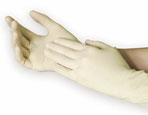 Natural rubber glovesExtended contact (thicker reusable glove)Good for water solutions of acids, alkalis, salts and ketones.Can cause or trigger latex allergies.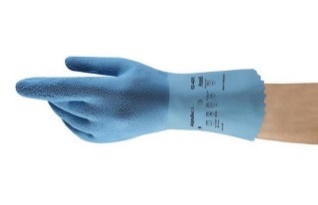 NitrileIncidental contact (disposable exam glove)Extended contact (thicker reusable glove)Excellent general use glove. Good for solvents, oils, greases, and some acids and bases.Clear indication of tears and breaks.Good alternative for those with latex allergies.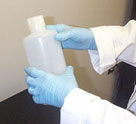 ButylExtended contactGood for peroxide, rocket fuels, highly corrosive acids, strong bases, alcohols, aldehydes, ketones, esters and nitrocompounds.Poor for aliphatic and aromatic hydrocarbons and halogenated solvents.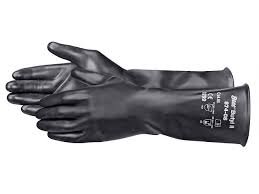 NeopreneIncidental contact (disposable glove)Extended contact (thicker reusable glove)Good for hydraulic fluids, gasoline, alcohols, organic acids and alkalis.Poor for halogenated and aromatic hydrocarbons.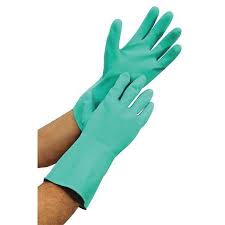 NorfoilExtended contactGood for most hazardous chemicals.Poor fit (Note: Dexterity can be partially regained by using a heavier weight Nitrile glove over the Norfoil/Silver Shield glove.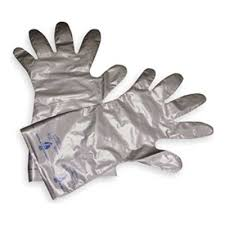 VitonExtended contactGood for chlorinated and aromatic solvents.Good resistance to cuts and abrasions.Poor for ketones.Expensive.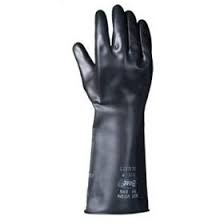 Polyvinyl chloride (PVC)Specific useGood for acids, bases, oils, fats, peroxides, and amines.Good resistance to abrasions.Poor for most organic solvents.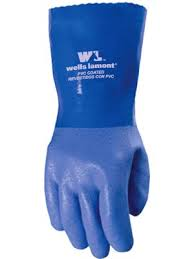 Polyvinyl alcohol (PVA)Specific useGood for aromatic and chlorinated solvents.Poor for water-based solutions.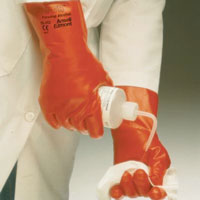 High Performance Poly Ethylene (HPPE)KevlarStainless steelLeatherSpecific useCut-resistant gloves. Ten levels of cut resistance based on the ANSI/ISEA 105-2016 standard.Cut-resistant sleeves are also available to provide protection to wrists, forearms, or full arm.(If potential for biological or chemical contamination: wear appropriate chemical protective gloves under cut-resistant gloves and discard after use).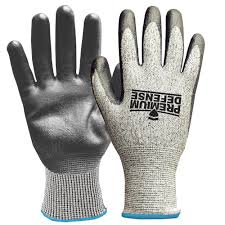 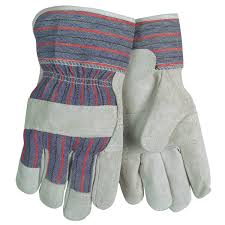 Cryogenic Resistant MaterialLeatherSpecific useFor use with cryogenic materials.Designed to prevent frostbite. Note: Never dip gloved hands directly into liquid nitrogen.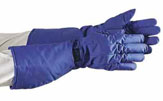 Heat ResistantTerry-cloth cottonSpecific useFor use with autoclaved or other hot itemsDesigned to prevent burns.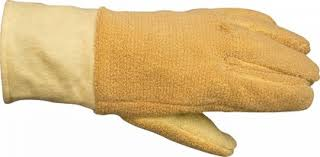 LeatherAluminized LeatherFlame ResistantSpecific useFor welding.Prevent burns and designed not to catch fire from welding sparks.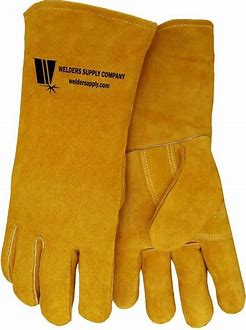 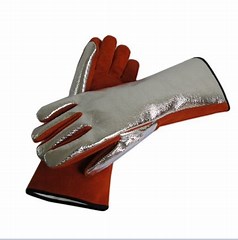 